DOSSIER DE CANDIDATUREPerformance Handball InstitutSaison 2021 / 2022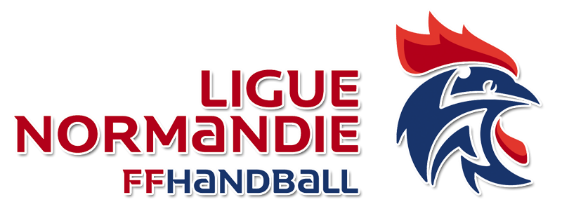 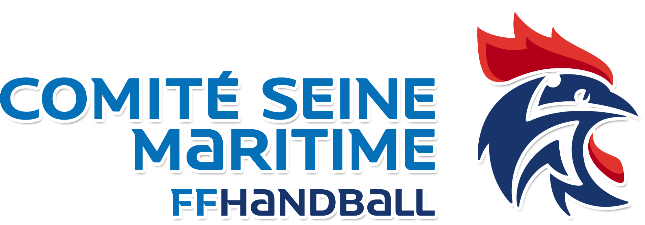 PREAMBULENous sommes heureux de mettre à disposition un outil complet qui permettra aux jeunes joueuses, joueurs et arbitres de vivre leur passion sportive, en harmonie leurs études et leur épanouissement personnel.Outre ce dossier de candidature, nous vous invitons à parcourir le document de présentation du centre d’entrainement P.H.I.Toute l’équipe reste à votre disposition sur le dispositif et les modalités de candidature.FORMALITÉSRetrait du dossier scolaireLycée La Providence Nicolas Barré (cursus général) ou Lycée la Châtaigneraie (cursus technique ou technologique). Coordonnées en fin de document.Dossier sportif complet à retourner avant le 12 Mai 2021Par mail sur hello@rouen-handball.fr et par courrier à ROUEN HANDBALLDavid RUCH40 rue Moïse76000 ROUENDétection des joueuses / joueursSur dossierSelon fin du confinement, après-midi de détection éventuelleGymnase du Lycée de la ProvidenceRappel frais pédagogiques Handball (Hors scolarité)170 €/mois sur 10 moisETAT CIVIL JOUEUSE - JOUEURNom :									    PHOTOPrénom :									Date de naissance :Lieu de naissance :Nationalité :Adresse :Code postal :						Ville :N° de portable personnel :Adresse mail personnelle :  RENSEIGNEMENTS COMPLEMENTAIRESNom et Prénom du père :Adresse :Code Postal : 						Ville :Adresse mail  						Téléphone portable :Profession du père :********Nom et Prénom de la mère :Adresse :Code Postal : 						Ville :Adresse mail :						Téléphone portable : Profession de la mère :RENSEIGNEMENTS SCOLAIRESClasse Actuelle :Collège ou Lycée actuel :Code Postal : Ville :Etudes envisagées après le bac :Joindre une copie des 3 bulletins 2019/2020 et les bulletins 2020/2021Important : Il est recommandé d’effectuer aussi les démarches nécessaires pour l’inscription dans un autre établissement dans l’hypothèse d’un refus.RENSEIGNEMENTS SPORTIFSClub actuel* :Equipe en 2020/2021Niveau :Coordonnées entraineur.e clubNom et Prénom :Adresse mail : Téléphone portable :Coordonnées Président.e ClubNom et Prénom :Adresse mail : Téléphone portable :Ton parcours de handballeur.seNombre d’années de handball :Poste 1 :							Poste 2 :Taille : 							Poids :Droitier.e / Gaucher.eTes sélections :Départementale :					Ligue :*L’entrée à PHI n’implique pas une mutation obligatoire au club de Rouen HBRENSEIGNEMENTS ARBITRAGEA remplir uniquement si vous souhaitez postuler à PHI ARBITRAGEClub actuel :Coordonnées tuteur arbitrage clubNom et Prénom :Adresse mail : Téléphone portable :Coordonnées Président.e clubNom et Prénom :Adresse mail : Téléphone portable :Ton parcours d’arbitreNombre d’années de pratique :Niveau :Niveau de jeu sifflé en 2020-2021 :COORDONNEESLycée de la Chataigneraie2 rue Charles Scherer, 76244 LE MESNIL ESNARDTel : 02 32 86 53 00 Courriel : contact@la-chataigneraie.orghttp://la-chataigneraie.org/index.php/edito-2/inscription-au-lyceeLycée de la Providence-Nicolas Barré6 rue de la Neuvillette, 76240 LE MESNIL ESNARDTel : 02 32 86 50 90 ouvert de 8h30 à 12h30Courriel : a.dona@ac-rouen.frhttp://www.laprovidence-nicolasbarre.fr/Rouen Handball40 rue Moise, 76000 ROUENCourriel : hello@rouen-handball.frwww.rouen-handball.fr